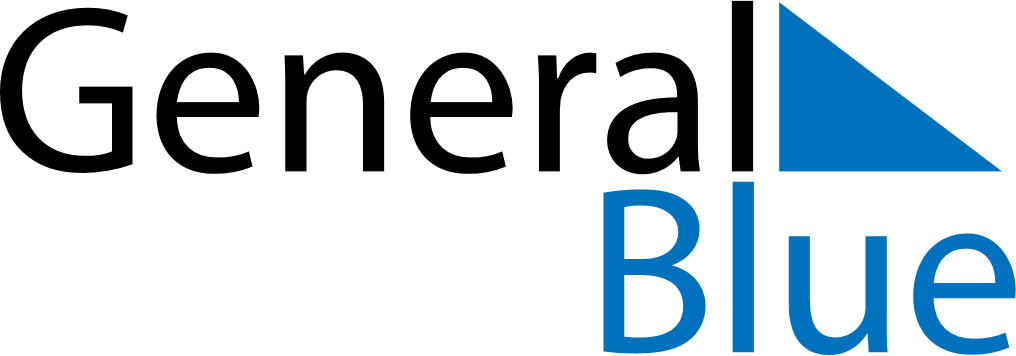 February 2021February 2021February 2021February 2021February 2021February 2021GrenadaGrenadaGrenadaGrenadaGrenadaGrenadaSundayMondayTuesdayWednesdayThursdayFridaySaturday12345678910111213Independence Day141516171819202122232425262728NOTES